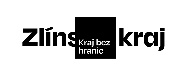 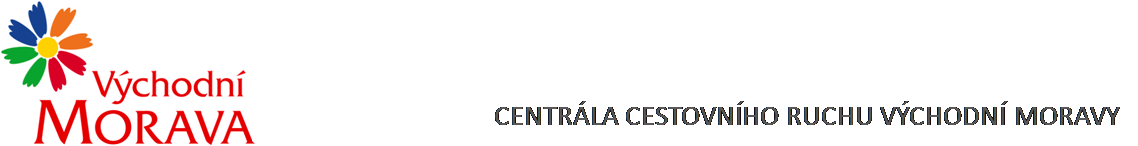 NAŠE ZNAČKA:	CCR131_2022-3fVYŘIZUJE:	Ing. Petra HudcováTEL.:		XXXXXXXXXXXXXXXXXXE-MAIL:	XXXXXXXXXXXXXXXXXXZLÍN DNE:	4. 10. 2022Objednávka č. CCR131_2022-3fObjednáváme u Vás podle platných zákonných směrnic o odběru, dodávce zboží a službách následující:výroba propagačních reklamních předmětů prezentujících Východní Moravu včetně dopravyskládací deštník černý	100 kssluneční brýle žluté		200 ksbalzám na rty			500 ksnáplasti v zásobníku		500 kssportovní osuška 70x140 cm	100 ksDohodnutá cena:	89.473,50 Kč včetně DPH Termín plnění:	 	4.11. 2022Fakturační údaje:	Centrála cestovního ruchu Východní Moravy, o.p.s.			J. A. Bati 5520, 761 90 Zlín			IČ: 27744485Splatnost faktury: 30 dnůBankovní spojení: Česká spořitelna, a.s.Číslo účtu: XXXXXXXXXXXXXXX			Nejsme plátci DPH.S pozdravem……………………………………………….Mgr. Zuzana Vojtováředitelka